National Federation of the Blind ArkansasLive the life you want.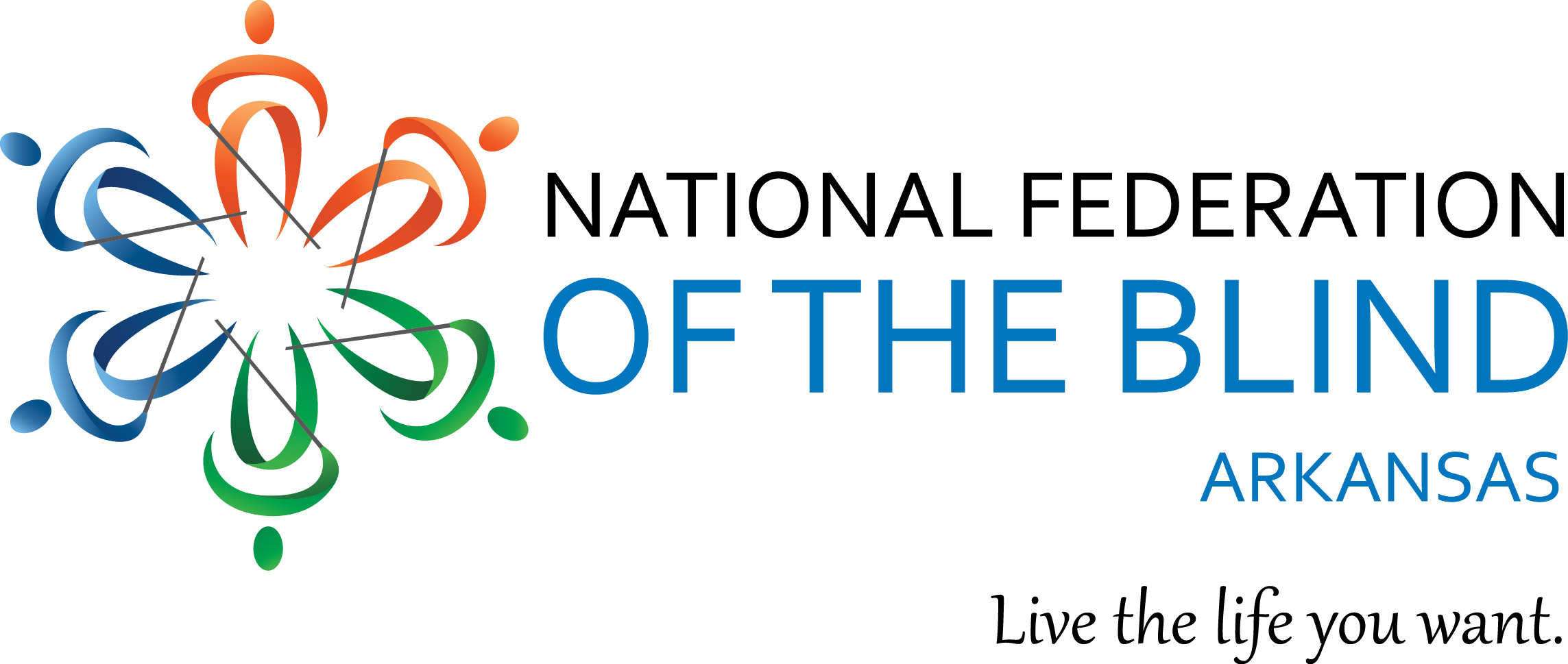 Welcome to the 67th Annual Arkansas State  Convention #2021October 28th, 29th, & 30th 2021Virtually Here and Every Wherehttps://www.nfbar.org/Introducing our State Board Members:State PresidentNena Chadwick1st Vice President                         2nd Vice President                                                           Brent PhilpotTreasurer                                           SecretaryDavid Henry                                   Terry SheelerBoard Member 1                             Board Member 2                                                Donavon CavenderBoard Member 3                              Board Member 4Bettye Johnson                                Freddie Wilkey#2021 Convention AgendaThursday, October 28, 2021Vendor Night6-8 PMVanda Non 24Topic:  Non-24 Educational DiscussionShauna Jatho is inviting you to a scheduled RingCentral meeting.Join from PC, Mac, Linux, iOS —or Android: https://meetings.ringcentral.com/j/1459509892 For the best audio experience, please use computer audio.Or iPhone one-tap :     US:+1(720)9027700,,1459509892# (US Central) Arkansas State AffiliateTopic: T-Shirts and Tote BagsJoin Zoom Meetinghttps://zoom.us/j/6322726273?pwd=Q1BXUGJIRWxaeE1YV3EzZWFuVDcwdz09Meeting ID: 632 272 6273Passcode: Arzoom2020Nano PacHosting the #2021 National Federation of the Blind of  Arkansas  State Convention is the North West Arkansas Chapter (NWA)Important zoom Conference Commands and TipsImportant: Raising your hand is necessary when you wish to request to speak, win a door prize, and choose to vote for a candidate in the state elections.During convention, all persons other than presenters will enter muted by default. To speak or ask a question, you must first raise your hand to request permission.We are asking for everyone to have your video on as a courtesy to our guests.Zoom link for all events except for vendorsTopic: #2021 Arkansas State ConventionTime: Oct 29 & 30, 2021 08:00 AM Central Time (US and Canada)Join Zoom Meetinghttps://zoom.us/j/6322726273?pwd=Q1BXUGJIRWxaeE1YV3EzZWFuVDcwdz09Meeting ID: 632 272 6273Passcode: Arzoom2020One tap mobile+16468769923,,6322726273#,,,,*6605191644# US (New York)+13017158592,,6322726273#,,,,*6605191644# US (Washington DC)Zoom Windows CommandsMute/Unmute your audio: Alt+A.Turn your video camera on/off: Alt+V.Display Participants, users: Alt+U.To collapse the list of users and show other Zoom controls: press escape.Raise/lower hand: Alt+Y.Please allow the host to lower your hand.Zoom Telephone CommandsTo mute or unmute: Star+6.To Raise or lower your hand: Star+9.Please allow the host to lower your hand.Zoom iPhone TipsTo raise your hand, tap on the more button and tap the option to raise your hand.To unmute when you wish to speak, tap on the mute/unmute button.To read a transcription of what is being said, press on the more button and tap on text transcription. Note: this is computer generated and therefore not 100 percent accurateElectionsVoting will take place using zoom, anyone planning to call in by phone should send an email to nchadwick@nfbar.org to declare what number they will be calling from.  When voting keep your hands raised, when the count is finished the host will lower them.Door PrizesDoor prizes will be drawn during the whole convention, so to win you must be present, and either  raise your hand, call, text, or email to the following:Call  501-680-7007Text 501-680-7007Email vanharris62@gmail.com Meet our National Representative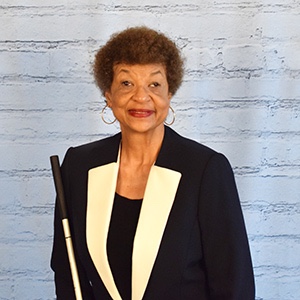 Ever Lee HairstonPicture is of EverLee HairstonAUTHOR-- MOTIVATIONAL SPEAKER-- CIVIL RIGHTS ADVOCATEEver Lee Hairston is a past President of the National Federation of the Blind of California.  She is filled with hope, energy and love by participating in the National Federation of the Blind.  With every opportunity, her expectations are raised and her impact is felt broadly, as the dreams she has for herself and others are realized.She was born on the Cooleemee Plantation in North Carolina, the third of seven children, and raised by sharecroppers.  She walked three miles to a segregated school until the third grade, after which she was bused nineteen miles from home for grades four through twelve, passing several white schools along the way and using their hand-me-down books. Immediately after high school Ever Lee went to New York to work as a live-in maid for a white family and was responsible for the care of an eight-year-old girl with a terminal illness and her five-year old brother.  Ever Lee took her earnings back to North Carolina to pursue her dream of a nursing career.   The dream was shattered when she failed the eye exam due to the early stages of retinitis pigmentosa.  Refusing to give up, she enrolled in North Carolina's Central University in Durham.While in college she passionately embraced the civil rights movement of the sixties. She joined Dr. Martin Luther King, Jr., in several sit-in demonstrations protesting Sears, Roebuck and Company's refusal to hire blacks.  During one of these demonstrations she was arrested along with Dr. King and 2,000 other protesters.  They spent a frightening night in jail not knowing what the morning would bring, but steadfast in their fight for civil rights.After college her teaching career ended due to her impending blindness.  She realized she needed new skills to live and work in a sighted world.  Ever Lee pursued and received vigorous training at the Louisiana Center for the Blind, in Ruston, LA, which changed her life.  Becoming efficient at Braille, cane traveling, independent living skills, and technology gave her the confidence to work for the state of New Jersey for 26 years. She is currently serving her twelfth year as a member of the National Federation of the Blind Board of Directors and is a recognized leader of the NFB movement. Ever Lee lives in Los Angeles and has a great son, loving daughter-in-law, and four beautiful grandchildren.#2021 Arkansas State ConventionAgendaFriday October 29, 2021General Session9:00-9:05 am: Call to order, announcementsState President Nena Chadwick9:05-9:15 am: WelcomeMayor Orman, City of Bentonville9:15-9:45 am: Dan Parker, Blind Driver Challenge9:45-10:00 am: Eric Hughes, IFB Solutions, Recruiting, Employment ,and Events10:00-10:20 am: Break10:20-10:40 am: Natasha Aymami, Helen Keller National Center10:40-11:00 am: Toni Frazier, IFB Solutions, Community Low Vision Center11:00-11:20 am: Sharla Glass, Envision America11:20-11:40 am: Steven Long, ICAN11:40-12:00 pm: Sharon Giovinazzo, World Services for the Blind12:00-2:—pm: Lunch Central Arkansas Chapter Meeting 12:30 pm, Cindy will send link to members.After Noon Session2:00-2:30  pm:Raul Gallegos, NAGDO2:30-3:00 pm: Elizabeth Whitacker, Vispero3:00-3:20 pm: Calvin Churchwell, NanoPac3:20-3:40 pm: Break3:40-4:00 pm: Daniel Martinez, NFB Latino Population4:00-4:30 pm: Jimmy Boehm, You can give4:30-4:50 pm:  Shauna Jatho, Vanda Non 244:50-5:00 pm:  Announcements,  Adjourn5:00-6:00 pm Nomination Committee Meeting(Closed )6:00-7:00 pm Resolution Committee Meeting (open to all)7:00-9:00 pm:   Silent Auction Gifts galore, fun, practical, yummy and mysterious!!Let’s have a bidathon and remember all donations go to helping our blind community to live the life they want.Saturday, October 30, 2021General Session9:00-9:05 am: Call to order, NFB Pledge9:05-9:30 am: Donavon Cavender, Leadership/Priorities9:30-10:00 am: Sabrina Simmons, Jacobus Bloiton Award Winner 10:00-10:15 am: Donna Walker, PacPlan10:15-10:30 am: Break10:30-11:00 am: Cassondra Williams-Stokes, Director Division of Services for the Blind, Workforce ServicesDivision of Services for the Blind Agency Update11:00- 11:20 am: Tom Masseau, Disability Rights Arkansas11:20-1140 am:  Laura Legendary, Elegant Insights Braille Creations Jewelry 11:40-12:00 pm: Carlton Anne Cook Walker, National Organization of Parents of Blind Children (NOPBC)12:00-2:00 pm: Lunch12:30-1:30 At Large Chapter Meeting Conference Line 310-372-7549 Code:7448002:00-2:05 pm: Announcements2:05- 2:35 pm: Ever Lee Hairston, National Report2:35-3:00 pm: Nena Chadwick, State Report3:00-3:30 pm : Business MeetingMeeting Minutes, Terry Sheeler, State Secretary Treasurers Report, David Henry, State Treasurer Constitution Revision, Donavon Cavender3:30-3:45 pm: Break3:45-4:00 pm: Resolution CommitteeChair, David Henry, Brent Philpot, Donavon Cavender, Freddie Wilkey4:00-4:10 pm: Nominations CommitteeChair Nena Chadwick, Brent Philpot, Bryson Jones, Donavon Cavender, Jimmy Sparks, Freddie Wilkey4:10-4:30 pm: Elections2 Board positions 4:30-5:00 pm: Chapter ReportsAt Large, Tanya VanHoutonArkabs, Elizabeth SheelerCentral, Cindy Sccott-HousmanNWA, David HenryRiver Valley, Freddie Wilkey5:00pm: Announcements, AdjournBanquetHere’s to another great year and an even better one to come!So, Bring your favorite drink/snacks, and join us for our annual banquet.  Stay with us through the evening as the NFBAR Host Committee will be having drawings and a grand prize.7:00-7:05 pm: Welcome and Introductions7:05-7:30 pm: Banquet Address, Ever Lee Hairston, National Representative7:30-9:00 pm:  Arkabs Game NightSpecial Recognition The National Federation of the Blind of Arkansas would like to give our appreciation to:Ever Lee Hairston, our National Rep, and National Board Member, for giving of her time and experience.To all of our great speakers who have made our convention a great success.To the vendors for your knowledge in your products.To all of our members who have given their time, in getting together donations, door prizes, being on committees, but best of all: Doing all of this TOGETHER!!  Blind and sighted everyone counts.Let’s go build the National Federation of the Blind of Arkansas bigger and betterSee you all at our Spring Convention#2022Arkansas List ServeHello fellow federationists. You may know that I am in charge of helping tosign people up for the Arkansas NFB list serve. So, what is a list serve? A Listserve is a method of communicating with a group of people via email.One email message is sent to the list serve and everyone on that list servereceives the same e-mail. This method of communication is free, accurate and reliable. Our affiliatepresident would like for all of the Arkansas affiliate members to enroll asto avoid missing important and timely e-mails.How do you sign up?1.	Open your internet browser 2.	Copy and paste this link into the address bar: 		http://nfbnet.org/mailman/listinfo/nfb-arkansas_nfbnet.org3.	Fill in the information to sign up for the list.4.	You will receive an e-mail that will instruct you to reply andleave the subject intact. That's right, hit reply and send from your e-mailclient.  Once you submit that e-mail, you are enrolled and in touch with theArkansas NFB.If you are receiving this e-mail, you are most likely not enrolled or youre-mail address is incorrect. We very strongly encourage you to sign up for the list serve so you will be inthe know.If you need assistance, please do not hesitate to call me at (501) 680-7007or e-mail me at vanharris62@gmail.com . Thank you for taking the time to do this. We don't want any of ouraffiliate members to be left out from receiving news and updates about theNFB and Arkansas NFB.Tanya VanHoutenYou can live the life you wantDream Makers CircleYou can help build a future of opportunity for the blind by becoming a member of our Dream Makers Circle. It is easier than you think. You can visit your bank and convert an account to a P.O.D. (payable on death) bank account which is payable after your passing to the National Federation of the blind or one of our affiliates. Your legacy gift to the National Federation of the Blind or the National Federation of the Blind of {insert state} can be made in the form of a will or living trust, an income generating gift, or by naming us as the beneficiary of a retirement plan, IRA, pension, or a life insurance policy. You can designate a specific amount, a percentage, or list NFB as one of several beneficiaries. For additional information, please contact Patti Chang at (410) 659-9314, extension 2422 or at pchang@nfb.org.Vehicle DonationsThe National Federation of the Blind uses car donations to improve the education of blind children, distribute free white canes, help veterans, and so much more. We have partnered with Vehicles for Charity to process donated vehicles. Please call toll-free (855) 659-9314, and a representative can make arrangements, or you can donate online by visiting www.nfb.org/vehicledonations.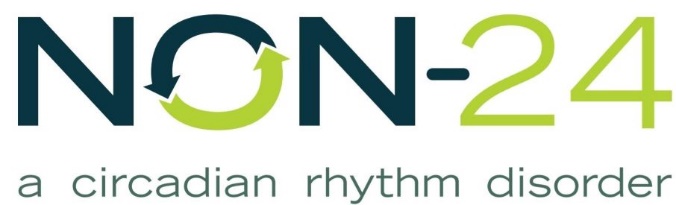 To learn more about Non-24, please contact Shauna Jatho RN, clinical nurse educator at 202-538-0396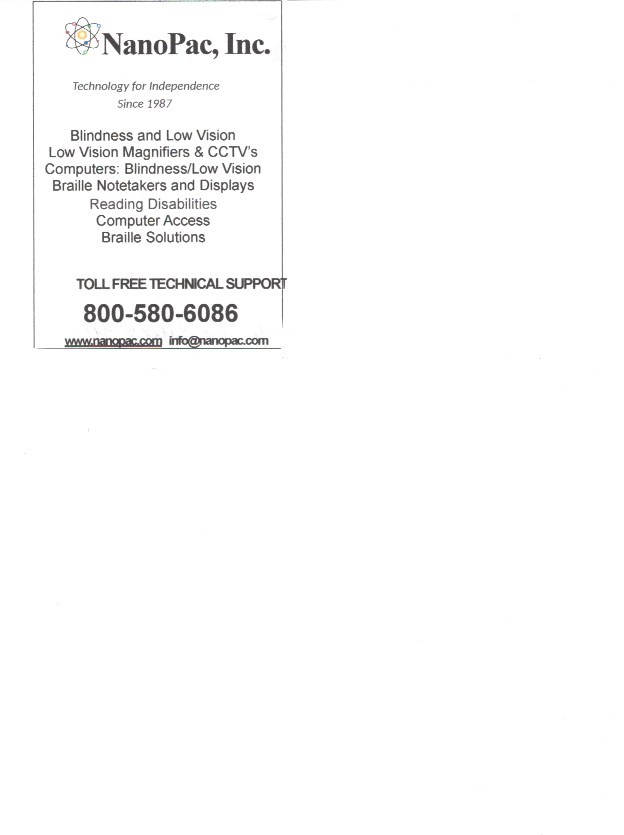 